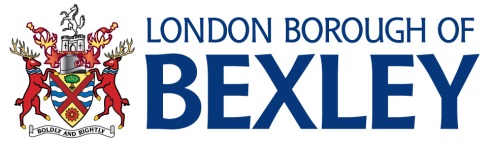 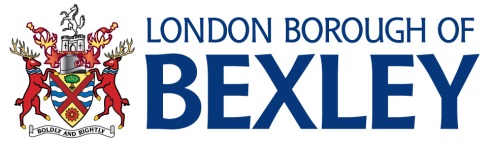 Case and moderation audit guidelines:Case AuditsCases allocated to team managers by business support (via spreadsheet) for audit in each serviceThe file to be audited is for a child or young person within another teamThe spreadsheet indicates the auditor, child/young person, and allocated worker; therefore all managers will know what case files in their team are being audited and by whomManagers undertake collaborative audit with allocated worker and seek family feedbackAll audits must include scaling as well as feedback comments which identify areas of good practice and areas for developmentActions need to be clearly identified at the end of the audit form in the action box with timescales for completionAuditor will email the allocated worker and manager to advise that an audit has been completed; there are prompts on the audit form to do thisManager and worker will review audit in supervision and management oversight note will record the discussion and timeframe for action on identified issuesActions will be reviewed in the subsequent supervision (or sooner, if identified timescale is such that it requires a more urgent action) to ensure tasks are completedIn situations where a case file has been deemed inadequate, the auditor will email the worker, team manager, and service manager to advise of outcomeOutstanding tasks will be actioned within 24 hoursManagement oversight note will record case direction and tasksAs above, audit will be reviewed in supervision and recorded on case fileWhere there are performance issues related to the audit, this will be recorded in personal supervision notesModeration AuditsA list of cases audited over the last 6 months is run by Strategy, Performance, and Insight.    Cases are allocated to moderators by Professional Standards and Quality AssuranceAll moderation audits must include scaling as well as feedback comments which identify areas of good practice and areas for developmentModerator will ascertain and document if actions were completed as identified in audit and record on audit formAdditional actions need to be clearly identified in action box on audit form with timescalesModerator records agreement or disagreement with auditIf moderator agrees with audit, form is finalised and a management oversight case note is recordedModerator emails worker and manager to advise moderation has been completedIf moderator disagrees with audit they will meet with auditor to discuss outcome and agree a gradingIf the case remains inadequate or there are outstanding actions, moderator will email worker, team manager, and service manager to ensure tasks are actioned within 24 hoursManager will write management oversight case note to record direction, action, timescale, and completion of tasksAll moderations will be reviewed in supervision and recorded on the case fileWhere there are performance issues related to the moderation, this will be recorded in personal supervision notes (worker and manager)Head of Service- Professional Standards and Quality Assurance will be advised of moderations that are inadequateScalingOfsted Grade0-2Inadequate3-5Requires improvement6-8Good9-10Outstanding